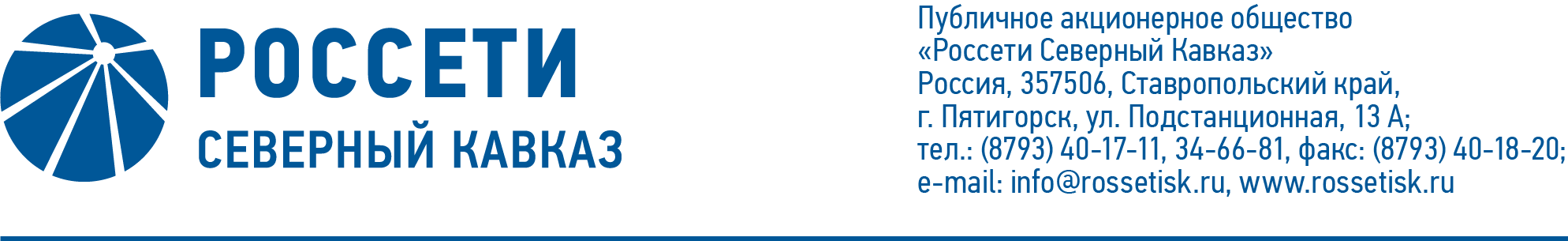 ПРОТОКОЛ № 137заседания Комитета по аудиту Совета директоровПАО «Россети Северный Кавказ»Место подведения итогов голосования: Ставропольский край, г. Пятигорск,                         ул. Подстанционная, д.13а, ПАО «Россети Северный Кавказ».Дата проведения: 18 июня 2021 г.Форма проведения: опросным путем (заочное голосование).Дата составления протокола: 18 июня 2021 г.Всего членов Комитета по аудиту Совета директоров ПАО «Россети Северный Кавказ» – 3 человека.В заочном голосовании приняли участие:Гончаров Юрий Владимирович,	Капитонов Владислав Альбертович,Сасин Николай Иванович.Кворум имеется. ПОВЕСТКА ДНЯ:1. Об Отчете Комитета по аудиту Совету директоров ПАО «Россети Северный Кавказ» о проделанной работе в 2020 – 2021 корпоративном году.2. Об исполнении поручений Комитета по аудиту Совета директоров ПАО «Россети Северный Кавказ» в 2020 – 2021 корпоративном году.3. О рассмотрении отчета подразделения внутреннего аудита о выполнении плана работы и результатах деятельности внутреннего аудита за        1 квартал 2021 года. 4. О предварительном рассмотрении отчета Единоличного исполнительного органа ПАО «Россети Северный Кавказ» об организации и функционировании системы внутреннего контроля по итогам 2020 года.ИТОГИ ГОЛОСОВАНИЯ И РЕШЕНИЯ, ПРИНЯТЫЕ ПО ВОПРОСАМ ПОВЕСТКИ ДНЯ:Вопрос №1: Об Отчете Комитета по аудиту Совету директоров ПАО «Россети Северный Кавказ» о проделанной работе в 2020 – 2021 корпоративном году.Решение:1. Рекомендовать Совету директоров ПАО «Россети Северный Кавказ» принять к сведению Отчет Комитета по аудиту Совета директоров 
ПАО «Россети Северный Кавказ» о проделанной работе в 2020 – 2021 корпоративном году в соответствии с приложением 1 к настоящему решению Комитета по аудиту.2. Секретарю Комитета по аудиту при подписании Отчета Комитета по аудиту Совета директоров ПАО «Россети Северный Кавказ» о проделанной работе в 2020 – 2021 корпоративном году у Председателя Комитета по аудиту актуализировать информацию с учетом участия членов Комитета по аудиту в настоящем заседании, а также в случае проведения дополнительных заседаний.Голосовали «ЗА»: Гончаров Ю.В., Капитонов В.А., Сасин Н.И.«ПРОТИВ»: нет. «ВОЗДЕРЖАЛСЯ»: нет.Решение принято единогласно.Вопрос №2: Об исполнении поручений Комитета по аудиту Совета директоров ПАО «Россети Северный Кавказ» в 2020 – 2021 корпоративном году.Решение:Принять к сведению Отчет об исполнении поручений Комитета по аудиту Совета директоров ПАО «Россети Северный Кавказ» в 2020 – 2021 корпоративном году в соответствии с приложением 2 к настоящему решению Комитета по аудиту.Голосовали «ЗА»: Гончаров Ю.В., Капитонов В.А., Сасин Н.И.«ПРОТИВ»: нет. «ВОЗДЕРЖАЛСЯ»: нет.Решение принято единогласно.Вопрос №3: О рассмотрении отчета подразделения внутреннего аудита о выполнении плана работы и результатах деятельности внутреннего аудита за        1 квартал 2021 года.Решение:Одобрить отчет Дирекции внутреннего аудита и контроля 
ПАО «Россети Северный Кавказ» о выполнении плана работы и результатах деятельности внутреннего аудита за 1 квартал 2021 года в соответствии с                        приложением 3 к настоящему решению Комитета по аудиту.Голосовали «ЗА»: Гончаров Ю.В., Капитонов В.А., Сасин Н.И.«ПРОТИВ»: нет. «ВОЗДЕРЖАЛСЯ»: нет.Решение принято единогласно.Вопрос №4: О предварительном рассмотрении отчета Единоличного исполнительного органа ПАО «Россети Северный Кавказ» об организации и функционировании системы внутреннего контроля по итогам 2020 года.Решение:Рекомендовать Совету директоров ПАО «Россети Северный Кавказ» принять следующее решение: «Принять к сведению отчет Единоличного исполнительного органа 
ПАО «Россети Северный Кавказ» об организации и функционировании системы внутреннего контроля, включая информацию о реализации мероприятий по поддержанию системы внутреннего контроля по итогам 
2020 года, в соответствии с приложением к настоящему решению».Голосовали «ЗА»: Гончаров Ю.В., Капитонов В.А., Сасин Н.И.«ПРОТИВ»: нет. «ВОЗДЕРЖАЛСЯ»: нет.Решение принято единогласно.Приложение:1. Отчет Комитета по аудиту Совета директоров 
ПАО «Россети Северный Кавказ» о проделанной работе в 2020 – 2021 корпоративном году.2. Отчет об исполнении поручений Комитета по аудиту Совета директоров ПАО «Россети Северный Кавказ»                           в 2020 – 2021 корпоративном году.3. Отчет Дирекции внутреннего аудита и контроля 
ПАО «Россети Северный Кавказ» о выполнении плана работы и результатах деятельности внутреннего аудита                          за 1 квартал 2021 года4. Опросные листы членов Комитета по аудиту Совета директоров ПАО «Россети Северный Кавказ», принявших участие в голосовании.Председатель Комитета Председатель Комитета  Ю.В. ГончаровСекретарь Комитета                                                   Н.В. Толмачева  Н.В. Толмачева